Thema brief Oude culturen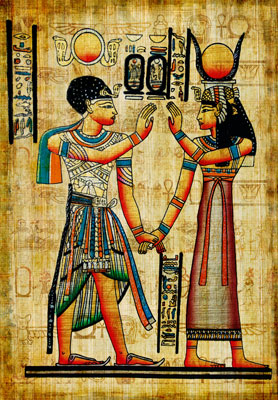 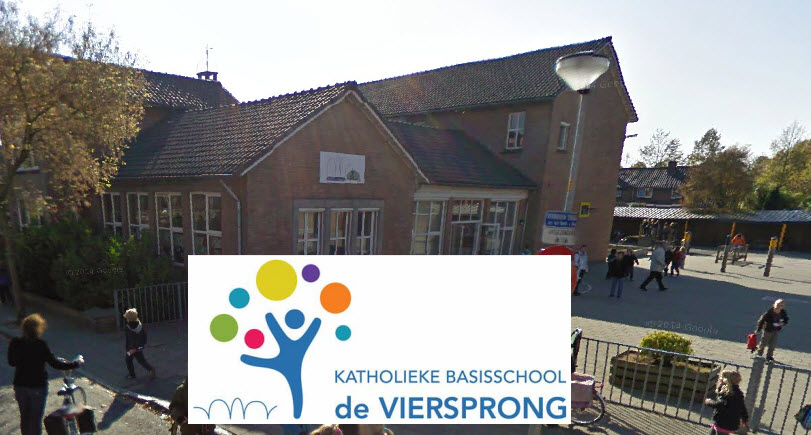 Afgelopen week zijn we gestart met ons nieuwe thema: Oude culturen. We gaan rond dit thema weer allerlei leuke en interessante vak-ateliers en keuze-ateliers aanbieden, waarin de leerlingen van alles leren over verschillende culturen waaronder de Egyptenaren, Vikingen, de Romeinen, de Grieken, en de Maya’s en Inca’s. Dit thema starten we door op bezoek te gaan in het kasteel van Wijchen. Hierbij krijgen de groepen 1-4 een kijkje in de archeologische vondsten van het kasteel en alles wat daarbij komt kijken. Groep 5-8 krijgt van alles te weten over de tijd van de Romeinen. Tijdens dit thema gaan de groepen ½ aan de slag met de Egyptenaren en de Vikingen. Ze leren hoe deze eruit zien en hoe de mensen in deze tijd leefden. Ook kijken we naar de goden waarin deze culturen geloofden en de verschillende soorten schrift. De groepen 3/4 gaan aan de slag met de Grieken, de Romeinen en de Vikingen. We leren over de belangrijkste personen en gebouwen in de tijd van de Romeinen. Bij de Grieken verdiepen we ons in het ontstaan van de Olympische spelen.Daarnaast verdiepen wij ons in de leefstijl van de Vikingen en alles wat daarbij komt kijken. De groepen 5/6 en 7/8 gaan aan de slag met de Maya’s, Inca’s en de Egyptenaren. We leren wat de Maya- en Incacultuur inhoudt. Bij de Egyptenaren leren we over de piramides, hiërogliefen en de goden. Al met al gaan we weer veel leuke dingen doen en onze kennis van de verschillende oude culturen vergroten!  Oude culturenDoelen per groepDoelen groep 1-2Ik weet wat een (oude) cultuur is, en wat er bij mijn eigen cultuur hoort.De Egyptenaren.Dit is wat we gaan leren:Ik weet wat een piramide is, ken eigenschappen en weet waar deze voor diende. Ik bouw een piramide en weet hoe de Egyptenaren dit deden.Ik weet wat voor kleding de Egyptenaren droegen.Ik weet wat een mummie, een farao, een Egyptische god is. Ik weet welke planten er groeien in het oude Egypte.Ik bedenk zelf een god. Ik weet wat hiërogliefen zijn.  De Vikingen.                                                                              Dit is wat we gaan leren:Ik weet wat een Viking is en kan kenmerken van ze benoemen.Ik weet wat Noorse goden en voor de Vikingen belangrijke mythologische wezens zijn.Ik weet hoe de Vikingen zich vervoerden over water en kan de kenmerken van een Vikingschip benoemen. Ik bouw een Vikingschip, een zogeheten drakar.Ik weet welke kleding de Vikingen droegen. Ik weet wat runen zijn.Doelen groep 3-4De Romeinen.
We leren twee lessen over de Romeinen. Dit is wat we gaan leren: Ik weet wie de Romeinen zijn en in welke tijd zij leefden. Ik kan een aantal kledingstukken van de Keizer uit het Romeinse Rijk opnoemen.Ik weet wie Julius Caesar was en wat hij heeft betekend voor het Romeinse Rijk.Ik kan een tekening van Julius Caesar maken en schrijf er weetjes bij.   Ik weet welke belangrijke uitvindingen de Romeinen hebben bedacht.Ik kan een aantal bekende gebouwen van de Romeinen benoemen.Ik maak een gebouw uit het Romeinse rijk.  Dit is wat we gaan doen tijdens les 1:We luisteren naar een filmpje over de Romeinen.We luisteren naar het verhaal van 'De kleren van de keizer'.We bekijken de kledingkast van een keizer uit het Romeinse Rijk.En weten wat een toga, tunica en stola met fibula is. We weten dat er een verschil tussen arm en rijk was. En dat alléén de keizer de kleur paars mocht dragen!We maken een tekening van Julius Caesar en schrijven er weetjes bij.We reflecteren op de les.  Dit is wat we gaan doen tijdens les 2:We bekijken welke belangrijke uitvinden de Romeinen hebben bedacht.We bekijken een aantal bekende gebouwen van de Romeinen Viaduct, Colosseum en tempel.We maken een gebouw uit het Romeinse rijk na.We reflecteren op de les.  De Grieken

Dit is wat we gaan leren:
Ik weet wat de Olympische spelen zijn.Ik weet dat de Grieken om de 4 jaar de Olympische spelen hielden in de stad Olympia.Ik weet welke sporten oorspronkelijk bij de Olympische spelen hoorden.Ik weet dat de vijf verstrengelde en gekleurde ringen de verbondenheid aangeven tussen de vijf werelddelen.Dit is wat we gaan doen:We spelen een quiz over de Olympische spelen, om onze voorkennis op te halen.We kijken naar filmpjes over de Olympische spelen van de Grieken.We luisteren naar de Olympische hymne.We maken een knutsel van de ringen van de olympische spelen, waarin we in elke ring een olympische sport tekenen.De VikingenDit is wat we gaan leren:Ik weet dat Vikingen ook wel Noormannen werden genoemd omdat dat bewoners van Noorwegen, Zweden en Denemarken waren. Ik weet dat ze andere gebieden veroverden en plunderden.  Ik weet in welke gebieden op de wereld de Vikingen zijn geweest en kan deze aanwijzen op de kaart.Ik kan de kenmerken van een Vikingschip benoemen en tekenen.Dit is wat we gaan doen:We bekijken wie de Vikingen waren We tekenen en schrijven een dagboek van de Vikingen en kleuren de gebieden die ze hebben veroverd. We bekijken hoe de Vikingen schepen bouwden. We tekenen hoe een Vikingschip er vroeger uitzag. Doelen bovenbouw per onderwerp Maya's en Inca's 
We leren twee lessen over de Maya's en twee lessen over de Inca's. Ik kan de belangrijkste kenmerken van de Mayacultuur benoemen, zoals bijvoorbeeld:  Ik weet dat de Maya’s de zon en de maan heel belangrijk vonden en veel wisten van astronomie.  Ik weet hoe de Maya kalender er uitziet en is gebaseerd op de zon. Ik weet hoe het Maya schrift er uit ziet. Ik herken de Chichen Itza tempel en weet dat het één van de wereldwonderen is.  Ik weet dat de Mayacultuur is verdwenen en niemand weet hoe dat kom.We gaan luisteren naar Maya muziek. We kijken een filmpje en vatten dit samen door tekeningen/symbolen. We maken een muurkrant over de Mayacultuur.Ik kan de belangrijkste kenmerken van de Mayacultuur benoemen, zoals bijvoorbeeld:  Ik weet dat de Inca’s de zon en de maan vereerden.  Ik weet dat de Inca’s een belangrijk administratiesysteem hadden waarbij ze rekenden met quipo (telknopen)  Ik weet dat de Inca’s veel goud hadden en ze vonden dit minder belangrijk dan de Spanjaarden.  Ik weet dat Francisco Pizarro de Inca’s heeft “ontdekt” en heel slecht heeft behandeld.  Ik weet dat de Inca’s een zonnekalender hadden.  Ik weet dat Machu Picchu een oude Incastad is in Peru en één van de wereldwonderen is. We bezoeken de Machu Picchu digitaal. We lezen een tekst over Inca's.  We maken een muurkrant over de Incacultuur.EgyptenarenDe Piramides en de piramide van CheopsIk weet dat Egyptische piramides gebruikt werden als grafmonument voor de farao's.Ik weet hoe piramides gebouwd werden en wat je erin kon vinden.  Ik weet dat de piramide van Cheops de grootste piramide van de wereld is en behoort tot een van de zeven oude wereldwonderen. HiërogliefenIk weet dat het schrift van de Egyptenaren uit hiërogliefen bestond. Ik weet wat papyrus is en dat de Egyptenaren dat als papier gebruikten.  Ik weet wat de steen van Rosetta is en dat deze heeft geholpen om hiërogliefen te ontcijferen.Farao’s en mummiesIk weet dat “farao” de naam voor een Oud Egyptische koning is. Ik ken tenminste 2 Farao’s en een koningin: Ramses de Grote (ook wel Ramses II), Toetanchamon en Cleopatra en ik kan kenmerken van hen benoemen.  Ik weet van tenminste 2 Farao’s en een koningin, Ramses de Grote (ook wel Ramses II), Toetanchamon en Cleopatra, wanneer zij leefden en kan dit op een tijdlijn aangeven.Ik weet wat mummies zijn en hoe deze gemaakt werden.We gaan kijken naar hiërogliefen en in een 2 tal een eigen schrift ontwerpen. Daarna gaan we een naar sarcofaag kijken en er zelf een maken met wat we nu hebben geleerd. Deze komen allebei in de ateliermap. 